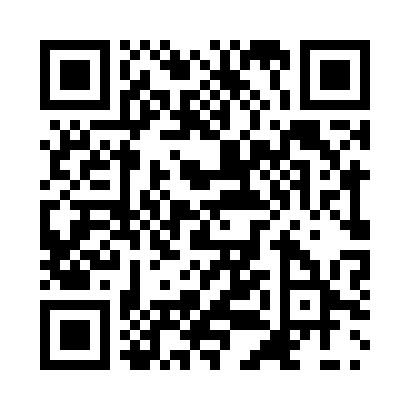 Prayer times for Khalua, BangladeshWed 1 May 2024 - Fri 31 May 2024High Latitude Method: NonePrayer Calculation Method: University of Islamic SciencesAsar Calculation Method: ShafiPrayer times provided by https://www.salahtimes.comDateDayFajrSunriseDhuhrAsrMaghribIsha1Wed3:595:2111:533:216:267:482Thu3:585:2011:533:216:277:493Fri3:575:1911:533:216:277:494Sat3:575:1911:533:206:287:505Sun3:565:1811:533:206:287:516Mon3:555:1711:533:206:297:527Tue3:545:1711:533:206:297:528Wed3:535:1611:533:206:307:539Thu3:525:1611:533:196:307:5410Fri3:515:1511:533:196:317:5411Sat3:515:1411:533:196:317:5512Sun3:505:1411:533:196:327:5613Mon3:495:1311:533:196:327:5714Tue3:485:1311:533:186:337:5715Wed3:485:1211:533:186:337:5816Thu3:475:1211:533:186:347:5917Fri3:465:1111:533:186:347:5918Sat3:465:1111:533:186:358:0019Sun3:455:1011:533:186:358:0120Mon3:455:1011:533:186:368:0221Tue3:445:1011:533:186:368:0222Wed3:435:0911:533:176:378:0323Thu3:435:0911:533:176:378:0424Fri3:425:0911:533:176:388:0425Sat3:425:0811:533:176:388:0526Sun3:425:0811:533:176:398:0627Mon3:415:0811:543:176:398:0628Tue3:415:0811:543:176:408:0729Wed3:405:0711:543:176:408:0830Thu3:405:0711:543:176:418:0831Fri3:405:0711:543:176:418:09